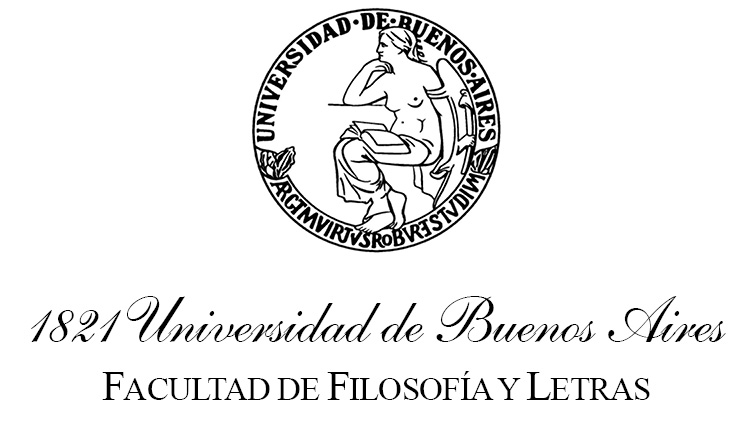                                                                                        Buenos Aires,Sr. DecanoFacultad de Filosofía y letrasUniversidad de Buenos AiresLic.: Américo CristófaroS/D                                                            Por medio de la presente solicito a usted la tramitación del alta                     patrimonial de acuerdo a lo estipulado en los Art. 20 y 21 del Régimen de Subsidios (Res.CS Nº 1793/10), del bien/es que se indican al pie, que fueron adquiridos con fondos del subsidio otorgado por Resolución CS Nº: ......................................                                                            Asimismo dado que los bienes adquiridos pertenecen al patrimonio de esta Unidad Académica, sede del proyecto de investigación, durante el desarrollo del proyecto los mismos quedarán bajo mi responsabilidad, en cuanto a la guarda y conservación.                                                            Se adjunta copia de la factura/comprobante de compra y de la Resolución de otorgamiento del subsidio antes mencionada.                                                              Atentamente.Firma del Director del Proyecto: Programación Científica:Código de Proyecto: Departamento/Cátedra o Instituto:Teléfono del Contacto:Mail del Contacto:BIENES A PATRIMONIAR: 1-                                     2-                                 3-    4 –5-6- IMPORTANTE: Presentar copia de la presente Firmada y Sellada por el agente jurisdiccional de Patrimonio de la Unida